École élémentaire L’Odyssée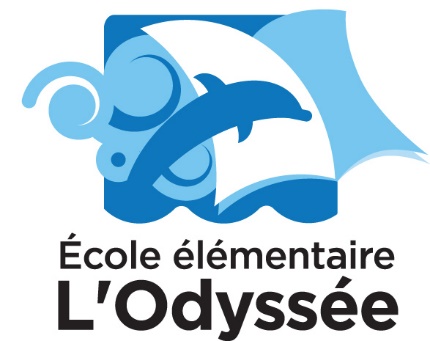 30 rue BrightonGuelph (Ontario) N1E 3S9Téléphone : 519-837-4420Télécopieur : 519-837-4422Directrice : Annette JohnsonConseil d’écoleLe mardi 7 juin 2022, 19h15Compte-renduPrésences : Annette Johnson, Caitlin Kelly, Craig Duffield, Karla Riddle, Karène Paquin, Colette Griswold, Caroline Duvieusart-DéryAbsences: Mirela Gherman, Josée Gratton, Nick FreyPARTAGE ET ÉCHANGESPARTAGE ET ÉCHANGESPARTAGE ET ÉCHANGESPARTAGE ET ÉCHANGESPARTAGE ET ÉCHANGESSUJETDISCUSSIONSUIVI ETÉCHÉANCIERPERSONNE RESPONSABLEPERSONNE RESPONSABLE Lecture et adoption de l’ordre du jour Adoption des minutes de la dernière réunion FinancesNous avons obtenu la bourse de 19 200$ de TD Friends of the Environnent.Nouvelles dépenses : 800$ pour paillis et environ 2300$ pour une cuisine pour le bac à sable et outils de jardin. Cour d’écoleLe conseil décide d’entreposer la cuisine dans l’école cet été à cause des risques de vandalisme. Les arbres et plantes poussent bien. La communauté apprécie la cour d’école.Le pré-fleuri sera probablement planté en septembre. Colette gardera les fleurs à la maison cet été pour pouvoir les arroser. Nous avons reçu 20 autres arbustes de la part de Trees for GuelphNous avons reçu le paillis. Les élèves le distribue petit à petit. Le tableau noir est en route. Arrosage pendant l’été : nous devons développer un horaire pour l’arrosage. Nous allons solliciter l’aide des parents.Caroline créera un document demandant aux parents d’indiquer leur disponibilité pour l’étéCaroline créera un document demandant aux parents d’indiquer leur disponibilité pour l’étéAnnette fera parvenir le document aux parents Projecteur et écranL’école moderne le système audio-vidéo au gymnase. Le 28 juin, Powerline de Guelph vient installer un nouveau projecteur et un nouvel écran avec amplificateur et haut-parleurs installés de façon permanente au plafond. Pique-niqueNous aurons un pique-nique de 12h30 à 13h30 le vendredi 24 juin (le 27 en cas d’intempéries). Il y aura de la musique et des jeux. Le conseil offrira un « Freezie » aux élèves.Craig achètera les « Freezies ».Craig achètera les « Freezies ». Prochaine réunion Dernière réunion de l’année Levée de la séance20h15